Name 	  Date 	  Class 	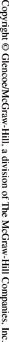 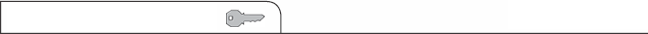 	LESSON 2Changing PopulationsKey Concept How do populations change?Directions: Answer each question in the space provided.Directions: Use the graph to answer each question.6.	What type of growth is shown in
the graph? 	7.	When does a population grow in this
pattern? 	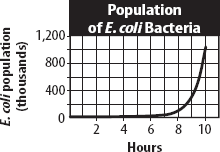 8.	Why can’t this type of growth continue forever?34	Populations and CommunitiesHow Populations ChangeHow Populations ChangeQuestionAnswer1.	How does a population of spiders
 change when a large group of 
eggs hatches all at once? 2.	What will most likely happen to 
many of the young spiders? 3.	How will this change the 
population? 4.	What are a population’s birthrate 
and death rate? 5.	How does the relationship 
between birthrate and death 
rate affect population size? 